МБДОУ Стеклозаводский детский сад №8 «Солнышко»Заведующий Буянова С.В.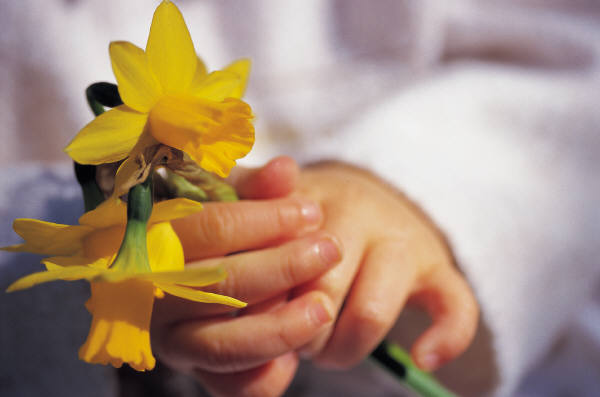 ДОКЛАД«Формирование норм поведения у дошкольников»С  самого   раннего   детства   ребенок   вступает   в   сложную   системувзаимоотношений  с  окружающими  людьми  (дома,  в  дет/саду   и   т.д.)   иприобретает  опыт  общественного  поведения.  Формирование  у  детей  навыковповедения, воспитывать сознательно, активное отношение к  порученному  делу,товарищество, нужно начинать с дошкольного возраста. В детском саду для этого немало  возможностей.  В  процессе  повседневногообщения со  сверстниками  дети  учатся  жить  в  коллективе,  овладевают  напрактике  моральными  нормами  поведения,  которые   помогают   регулироватьотношения с окружающими. Работая с детьми, воспитатели уделяют  большое  внимание  формированию  ихповедения на занятиях, в играх, труде и недостаточно  оценивают  возможностиповседневной бытовой деятельности, зачастую проходя мимо тех  педагогическихценностей, которые таит в себе повседневная жизнь дошкольного учреждения. В силу того, что дети годами  посещают,  дет/сад,  появляется  возможностьупражнять их в хорошем поведении многократно, и это  способствует  выработкипривычек. Каждый день дети здороваются и  прощаются,  убирают  после  игры  игрушки,умываются,  одеваются  на  прогулку   и   раздеваются.   Ежедневно   ребенкуприходится  аккуратно  вешать  одежду,  ставить  обувь  т.д.  Во  всех  этихситуациях дети  не  только  практически  овладевают  различными  навыками  иумениями,  но  и  осваивают  определенные  нормы  поведения   в   коллективесверстников. Приучая детей здороваться со своими товарищами, воспитатель  использует  иутренний приход в детский сад и встречи в течении дня с  заведующей,муз. hуководителем, поваром и т.д. Многократные упражнения помогают  ребенкуосознать общее правило: «Здороваться надо со всеми, кого увидел в этот  деньвпервые». Такая постоянная связь формирует у детей  положительную  привычку.Имеет значение и то, как будет сказано  детьми  «Здравствуйте»  или  «Доброеутро», ведь внешняя форма вежливости выражает  уважение  и  доброжелательноеотношение к окружающим. Одни здороваются  охотно  и  приветливо,   другие  –только  после  напоминая,  третьи  –  только  не  здороваются   совсем   илиздороваются  нехотя.   Однако   не   стоит   каждый   случай   приветливостирассматривать как факт появления  невежливости.  Лучше  разобраться,  почемуребенок не поздоровался, и помочь ему  справиться.  Часто  дети  здороваютсяформально, не понимая смысла этого правила.Взрослые  должны  с  самого  детства   воспитывать   у   детей   чуткость,отзывчивость, готовность прийти на  помощь  друг  к  другу.  «Если  товарищутрудно, помоги ему»,  «Если  тебе  трудно  –  обратись  за  помощью»  -  вотправила, которыми должны руководствоваться дети в повседневной жизни. Воспитатель  на  конкретных  примерах  объясняет  детям  необходимость   ицелесообразность каждого правила поведения. Осознав  ценность  правил,  детиначинают активно ими пользоваться, и  постепенно  следование  этим  правиламстановиться для них нормой поведения.                            Первая младшая группа Одна из задач воспитания детей I  младшей  группы  -  формирование  у  нихпредпосылок нравственного поведения и культурно-гигиенических навыков.  Дети3-го жизни, пришедшие в  детский  сад,  отличаются  друг  от  друга  уровнемвоспитанности, владеют различными навыками и  только  начинают  привыкать  кновой для них обстановке. Отсюда –  особое  значение  в  работе  с  малышамиприобретает индивидуальный подход к каждому ребенку. Прежде всего, педагогу необходимо добиться доверия ребенка, ибо   решающимметодом  воспитания  малышей  служит  непосредственное    общение   с   нимивоспитателя. Ребенок  младшей  группы  испытывает  особенно   большую   потребность   впостоянных  контактах  с  взрослыми.  От  того,  как   сложатся,   и   будутразвиваться  отношения  малыша  с   взрослыми,   во   многом   зависит   еговзаимоотношения и культура поведения при контактах с  более  широким  кругомлюдей.Игровые  приемы,  используемые  воспитателем  и   вызывающие   у   малышейположительные эмоции, обеспечивают более высокую   восприимчивость  ребенкомнравственных   правил   поведения.   Педагог    ненавязчиво     вырабатываетинтеллектуально-эмоциональное  отношение   детей   к   конкретным   правиламобщественного  поведения,  закрепляет  их  в  опыте,  побуждает  малышей   кдоброжелательным действиям. При этом  процесс  воспитания  получается  оченьестественным, ребенок не ощущает себя его объектом. Игровые приемы очень эффективны в воспитании  маленьких  детей.  Их  можнорекомендовать для работы с теми детьми, которые легко отвлекаются.                            Вторая младшая группа С переходом в эту группу программные требования к воспитанию у них навыковкультуры поведения, планирование воспитательного процесса, усложняется. У детей на  4-ом  году  жизни  продолжают  формировать  самостоятельность,умение преодолевать небольшие трудности. Предъявляется сложные требования  квыполнению  действий  в  ходе  режимных  процессов,  бережному  отношению  кигрушкам,  к труду старших.  Воспитатель  большое  внимание  должен  уделятьформированию  у  детей  и  выполнению  ими   правил   вежливого   обращения,организованного поведения в детском саду, на улице. Планируя  работу,  педагог  особое  внимание  уделяет  формированию  такихкачеств, как  чуткость,  внимательность,  предупредительность,  тактичность,которые помогут ребенку видеть и различать состояние  человека,  решив,  какследует  поступить  в  конкретном  случае,  чтобы  не  причинить  окружающимнеприятность. Большие возможности для воспитания культуры поведения представляет  вечерЭто время особенно доверительного общения воспитателя  с  детьми,  разговорапо душам. Непосредственное общение  с  воспитателем  содействует  укреплениюпривязанности, доверия к нему ребенка  –  важнейшего  условия  нравственноговоспитания. На вечерние час  также  могут  быть  запланированы  инсценировкинесложных  сюжетов  с  помощью  игрушек.  Содержание  таких  сценок  педагогчерпает из наблюдений, дети с интересом воспринимают сценки из своей жизни.Средняя группа Минул  еще  год.  Дети  подросли,  овладели  рядом   навыков   культурногоповедения, много узнали. А между тем работа педагога по воспитанию  у  ребятнавыков культурного поведения значительно усложняется и расширяется. Дети пятого года жизни наблюдательны, любознательны, активны. Их  интересыстановятся  разносторонними.   Увеличивается   объем   знаний,   расширяютсявозможности ознакомления детей с  явлениями  общественной  жизни.  Предметомдетского внимания становится труд взрослых, их  взаимоотношения  в  процессетруда, яркие, заметные события в  ближайшем  окружение,  дома.  И  атмосферажизни в детском саду приобретает  для  формирования  нравственных  чувств  икачеств особое значение.    Сочетание   руководства   самостоятельной   практической   повседневнойдеятельности детей в детском саду и дома с привлечением их внимания к  трудувзрослых,  общественному  значению   этого   труда   содействует   успешномурасширению задач воспитания уважения к взрослым, культуры  общения  с  ними.Эта область воспитательной деятельности требует, организации внимания  детейк взрослым, с которыми они ежедневно общаются. Ведь именно  по  отношению  кблизким чаще всего проявляется жизнь детей, они не замечают заботы  взрослыхо них. Чтобы это не  произошло,  нужно  научить  детей  видеть,  понимать  иоценивать труд взрослых, их  положительные  действия  и  отношения.  Хорошеесредство для этого – правильное отображение  таких  действий  в  занятиях  ииграх. Два-три нравственно направленных занятия можно  посвятить  специальнов течении года специально уважения к окружающим  взрослым,  прежде  всего  кродителям, педагогам, няням.Старшая группа В старшем дошкольном возрасте формирование нравственных качеств личности ипривычек   культурного   поведения    активно    продолжается.    Содержаниепедагогического процесса на этом  этапе  составляет  воспитание  уважения  кродным  и  близким,  привязанности  уважения  к  воспитателям,   осознанногостремления порадовать старших хорошими  поступками,  желание  быть  полезнымокружающим. У детей старшей  группы  необходимо  активно  и  последовательноформировать дружеские взаимоотношения, привычку играть и заниматься  сообща,умение подчиняться требованиям, в своих поступках следовать примеру  хорошихлюдей,  положительным,  героическим  персонажем   известных   художественныхпроизведений. В нравственном воспитании старшего дошкольника продолжает занимать большоеместо воспитание  культуры  общения.  Формирования  уважения  к  окружающим,доброжелательности, волевых качеств, сдержанности  происходит  в  коллективесверстников.  Коллектив   играет   в   жизни   детей   все   большую   роль,взаимоотношения детей усложняются. В  поведении  старшего  дошкольника  ярче  выступает  связь   нравственныхкачеств и свойств  личности  с  интеллектом,  познавательным  и  интересным,отношением к окружающему миру, к деятельности, к взрослым и  сверстникам,  ксебе.  Ребенок  в  процессе  общения  уже  может  быть   сдержанным,   умеетдействовать в интересах партнера или группы сверстников, проявляя  при  этомволевые достаточные усилия.  Но,  конечно  же,  это  только  начало  умения,которое надо развивать и закреплять. Главным в целенаправленной воспитательной деятельности педагога на ступенистаршего дошкольного возраста, продолжает  оставаться  организация  жизни  идеятельности  ребенка,  соответствующая   опыту   содержательного   общения,формированию доброжелательного отношения к сверстникам и окружающим. Эффективным методом уточнения  систематизации  нравственных  представленийстарших  дошкольников  является  этическая  беседа.  Такие   беседы   должныорганически быть включены в систему многообразных методов воспитания.Подготовительная группа Основная  задача  нравственного  воспитания  дошкольников  на  этом  этапесостоит, прежде всего в закрепление, углублении  и  расширении  всего  того,что они приобрели  за  весь  за  весь  предшествующий  период  пребывания  вдетском саду. В  повседневной  педагогической  практике  воспитатель  долженстремиться, чтобы моральные чувства ребенка становились более  глубокими,  иих проявление в отношениях к людям,  их  деятельности,  к  родной  стране  –более устойчивым  и  организованными.  Нравственные  представления  детей  оявлениях  общественной  жизни,  о  присущих  людям  качествах   (таких   каксправедливость и честность, трудолюбие и ответственность и  др.)  становятсяболее осознанными. Приобретают большую обобщенность, и навыки  нравственногоповедения – более  естественными  и  прочными,  обретают  большую  широту  иустойчивость, чтобы ребенок всегда вел себя по правилам не только в  детскомсаду и дома, но и в любой обстановке, не  только  на  глазах  взрослых,  подконтролем, но и по собственному побуждению. Особое  внимание  воспитателя  вданной возрастной группе  должно  быть  сосредоточено  также  на  воспитаниипотребности  в  соблюдении  правил   личной   гигиены   и   в   естественнойвзаимопомощи детей в различной режимных процессах,  в  формировании  волевыхкачеств, в накоплении опыта гуманных отношений и культуры поведения.Используя нравственного направленные методы воспитания, педагог  формируетэтические  понятия  культуру  поведения  в  общественных  местах,   культурувзаимоотношений культуру речи, культуру внешнего вида. Но  следует  помнить,что в подготовительной группе не  теряют  свой  значимости  игровые  приемы,включенные в воспитательный  процесс,  сочетая  их  с  этическими  беседами,педагог ненавязчиво раскрывает перед детьми наглядные образцы  повседневногообщения.  Важно  также  чтобы  нравственно  направленные   занятия,   беседысодержали  не  только  правило  этикета,  но   и   интересные   практическиеупражнения в культурном общения. Тогда можно эффективнее  воздействовать  навнутренний мир ребенка. Эффективность формирования доброжелательных общественных мотивов поведенияповышается,   если   педагог   устанавливает   органическую   связь    междуразнообразными вкусами детской деятельности. Это работа  должна  обязательнонайти отражение в плане воспитательно-образовательной работы.Воспитателю важно постоянно вести записи наблюдений за  поступками  детей.Именно  здесь  воспитатель   отмечает,   как   воздействовали   на   ребенкапредусмотренные планом методы, удалось ли добиться цели и т.д.Влияние нравственных представлений дошкольников на поведение Требования морали дошкольник усваивает, прежде всего, в форме нравственныхпредставлений.   Однако,   являясь   образами   должного   поведения,    этипредставления не всегда способствуют развитию произвольности поведения.  Ониначинают управлять – действиями и поступками, лишь неразрывно  соединяясь  вопыте ребенка с эмоциональным отношением к нравственным ситуациям. Чтобы  формировать  действенные  нравственные  представления  дошкольника,необходимо знать его возрастные особенности. Основы морального «Я», нравственные требования окружающих, важнейшие нормывзаимоотношений между людьми закладываются именно в дошкольном  возрасте.  Встаршем  дошкольном  возрасте  особенно  значимы  моральные  эмоции  –   ониусиливают или  смягчают  исходящие  от  взрослого  нравственные  требования.Именно эмоции являются тем каналом, по которому  поступает  к  зарождающейсяличности моральная информация. Определить цепь  зависимости:  нравственные  представления,  эмоциональныеотношения,   нравственная   ситуация,   создаются    ситуации,    включающиеразнообразные  аспекты  жизни,  и   тем   самым   ребенок   ставится   переднеобходимостью свершить то или иное действие.  Проводятся  также  беседы  посюжетным картинкам в  таком  аспекте,  чтобы  испытуемый  мог  сказать,  какпоступил бы он в данной ситуации. Моральная    активность    анализируется     по     степени     личностнойзаинтересованности испытуемого в изменении ситуации  к  лучшему.   Ведь  чемактивнее помощь, поддержка, сочувствие (что  зависит  в  первую  очередь  оттого,  насколько  эмоционально  затронут  ребенок),  тем  самостоятельнее  иуспешнее разрешается ситуация. Педагог  должен  подсказать  своему  воспитаннику  путь   самостоятельногорешения нравственной ситуации, путь,  разумеется,  доступный  его  возрасту.